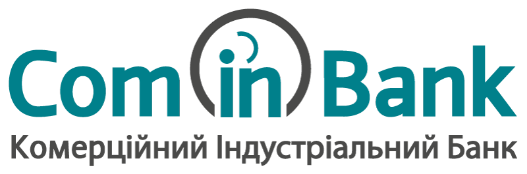 Щодо запровадження міжнародного номера банківського рахунку IBAN в УкраїніНаціональний банк України повідомляє, що з 05 серпня 2019 року в Україні запроваджується міжнародний номер банківського рахунку (IBAN), який  складається з 29 літерно-цифрових символів. У зв’язку з цим, пропонуємо Вам ознайомитись із Пам’яткою для клієнтів, підготованою НБУ.ПАМЯТКА ДЛЯ КЛІЄНТІВІ. Клієнти банків:1)	 з 05 серпня 2019 року:отримуватимуть від банку інформацію про зміну діючого рахунку за стандартом IBAN для інформування своїх контрагентів та зазначення у розрахункових документах. При цьому, зміна діючого номера рахунку за стандартом  IBAN не призводить до зміни положень договору (договору банківського рахунку/розрахунково-касового обслуговування/банківського вкладу тощо);2)	з 05 серпня 2019 до 31 жовтня 2019 року у документах на переказ коштів можуть заповнювати реквізити “Код банку” та “Рахунок” у будь - яких варіаціях. Так, в документах на переказ коштів в реквізитах платника/отримувача, можуть заповнювати як пару реквізитів (номер рахунку платника/отримувача та код банку платника/отримувача), так і номер рахунку платника/отримувача за стандартом IBAN. У разі заповнення номера рахунку платника/отримувача за стандартом IBAN, у реквізиті “Код банку платника/отримувача” зазначатимуть нуль;3)	 з 01 листопада 2019 року у реквізиті розрахункового документа “Рахунок” зазначатимуть номер рахунку платника/отримувача тільки за стандартом IBAN.Банки України:1)	з 05 серпня 2019 до 31 жовтня 2019 року:прийматимуть до виконання документи на переказ коштів/ зараховуватимуть кошти на рахунок отримувача за реквізитами, варіації заповнення  яких вибрав клієнт-платник;повідомлятимуть контролюючі органи про зміну діючих рахунків клієнтів-суб’єктів господарювання за стандартом IBAN;подадуть (без заяв клієнтів) до органів Пенсійного фонду України/органів соціального захисту населення  перелік рахунків за стандартом IBAN;2) з 05 серпня 2019 року:відкриватимуть рахунки (поточні, вкладні (депозитні), рахунки умовного зберігання (ескроу)) відповідно до вимог стандарту IBAN;забезпечуватимуть формування виписки за рахунком клієнта від дати відкриття рахунку та суми вхідного залишку за діючим рахунком до зміни  рахунку за стандартом IBAN (“історія рахунку”), з подальшим підтвердженням операцій на будь-яку дату після  зміни діючого рахунку клієнта відповідно до стандарту IBAN;виконуватимуть документи на арешт коштів/примусове списання/стягнення коштів не залежно від номера рахунку, зазначеного в цих документах (діючий рахунок до зміни  за стандартом IBAN/за стандартом IBAN).За консультаціями звертайтесь до всіх відділень АТ "КІБ"  https://cib.com.ua/uk/atms/ або за телефонами контакт-центру Банку 0 800 501 200 (дзвінки безкоштовні у межах України).